ESCOLA _________________________________DATA:_____/_____/_____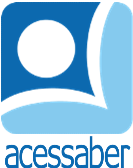 PROF:_______________________________________TURMA:___________NOME:________________________________________________________DivisibilidadeUm número é divisível por 2 quando é par ou ímpar?R:Para que um número seja divisível por 2, é necessário que ele termine em:(    ) 0(    ) 1    (    ) 2          (    ) 3         (    ) 4(    ) 5           (    ) 6          (    ) 7           (    ) 8            (    ) 9Marque apenas os números divisíveis por 2.(    ) 101              (    ) 84                (    ) 90              (    ) 73        (    ) 48Para que um número seja divisível por 3, é necessário que:(    ) Seja sempre um número par. (    ) A soma dos valores relativos de seus algarismos seja divisível por 3.(    ) A soma dos valores absolutos de seus algarismos seja divisível por 3.Qual destes números é divisível por 3?(    ) 145         (    ) 142          (    ) 147             (    ) 140         (    ) 149Para que um número seja divisível por 5, é necessário que ele termine em:(    ) 0             (    ) 1                 (    )2                (    ) 3                (    )4(    ) 5          (    ) 6                      (    ) 7            (    ) 8                     (    ) 9Apresente quatro números divisíveis por 5.Apresente quatro números divisíveis por 6.